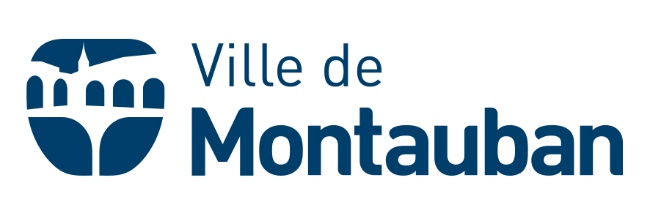 ATTESTATION SUR L'HONNEUR(Personnels indispensables à la gestion de la crise sanitaire)Je soussigné(e) :[Prénom et Nom] Demeurant :[Adresse] Représentant légal de :[Prénom et Nom de l’enfant] Exerçant la profession de : Atteste sur l'honneur que :je ne dispose d’aucune solution de garde pour mon enfant ; mon enfant ne présente pas de signes évocateurs de la Covid-19 ; si mon enfant est contact à risque ou que sa classe a été fermée après le 22 mars 2021, le résultat du test RT-PCR ou antigénique réalisé le ………………… [date du test] est négatif (obligatoire pour les élèves à compter du CP).Fait pour servir et valoir ce que de droit. Fait à …………………………………………………….., le …………………………………………………Signature……………………………………………[Prénom] [Nom]